May CelebrationsMay 3……..School Lunch Hero DayMay 7……..National Teacher’s DayMay 8……..National School Nurse’s DayMay 12……..Mother’s DayMay 21……..Eat More Fruits & Vegetables DayMay CelebrationsMay 3……..School Lunch Hero DayMay 7……..National Teacher’s DayMay 8……..National School Nurse’s DayMay 12……..Mother’s DayMay 21……..Eat More Fruits & Vegetables Day1Choose 0 or 1 Entree:Cereal CupMeat BiscuitPoptartsFruit // Fruit Juice // Milk2Choose 0 or 1 Entree:Cereal CupBreakfast Bread SliceCheese Stick w/GrahamsFruit // Fruit Juice // Milk3Choose 0 or 1 Entree:Cereal CupBacon, Egg & Cheese BiscuitPoptartsFruit // Fruit Juice // Milk6Choose 0 or 1 Entree:Cereal CupMeat BiscuitPoptartsFruit // Fruit Juice // Milk7Choose 0 or 1 Entree:Cereal CupYogurt ParfaitPoptartsFruit // Fruit Juice // Milk8Choose 0 or 1 Entree:Cereal CupMeat BiscuitBreakfast PastryFruit // Fruit Juice // Milk9Choose 0 or 1 Entree:Cereal CupPancake WrapPoptartsFruit // Fruit Juice // Milk10Choose 0 or 1 Entree:Cereal CupCanadian Bacon, Egg & Cheese BiscuitFruit // Fruit Juice // Milk13Choose 0 or 1 Entree:Cereal CupMeat Biscuit SandwichPoptartsFruit // Fruit Juice // Milk14Choose 0 or 1 Entree:Cereal CupBreakfast Pizza Cereal BarFruit // Fruit Juice // Milk15Choose 0 or 1 Entree:Cereal CupEgg & Cheese BiscuitPoptartsFruit // Fruit Juice // Milk16Choose 0 or 1 Entree:Cereal CupPancake WrapFruit // Fruit Juice // Milk17Choose 0 or 1 Entree:Cereal CupMeat BiscuitPoptartsFruit // Fruit Juice // Milk20Choose 0 or 1 Entree:Cereal CupMeat BiscuitPoptartsFruit // Fruit Juice // Milk21Choose 0 or 1 Entree:Cereal CupPancake WrapFruit // Fruit Juice // Milk 22Choose 0 or 1 Entree:Cereal CupPoptartsFruit // Fruit Juice // Milk 23Abbreviated DayNo Meals Served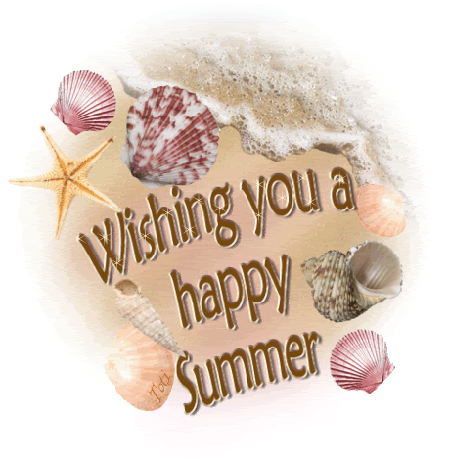 All reimbursable breakfast meals must include a minimum of 3 items with at least one being fruit or fruit juice.  A variety of fruit, fruit juice & milk offered daily. All entrees = 2 items.The nationwide supply chain issue continues to impact the school meal programs with shortages, cancelled orders & limited availability of products. Every effort will be made to follow the published menu; however, last minute changes may be necessary. This institution is an equal opportunity provider.  All reimbursable breakfast meals must include a minimum of 3 items with at least one being fruit or fruit juice.  A variety of fruit, fruit juice & milk offered daily. All entrees = 2 items.The nationwide supply chain issue continues to impact the school meal programs with shortages, cancelled orders & limited availability of products. Every effort will be made to follow the published menu; however, last minute changes may be necessary. This institution is an equal opportunity provider.  All reimbursable breakfast meals must include a minimum of 3 items with at least one being fruit or fruit juice.  A variety of fruit, fruit juice & milk offered daily. All entrees = 2 items.The nationwide supply chain issue continues to impact the school meal programs with shortages, cancelled orders & limited availability of products. Every effort will be made to follow the published menu; however, last minute changes may be necessary. This institution is an equal opportunity provider.  